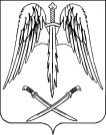 ПОСТАНОВЛЕНИЕ    АДМИНИСТРАЦИИ АРХАНГЕЛЬСКОГО  СЕЛЬСКОГО ПОСЕЛЕНИЯ ТИХОРЕЦКОГО РАЙОНАот  25.03.2019                                                                                                         № 42                     станица АрхангельскаяО внесении изменений в постановление администрации Архангельского сельского поселения Тихорецкого района от 01 декабря 2017 года №169 «Об утверждении муниципальной программы Архангельского сельского поселения Тихорецкого  района«Формирование современной городской среды» на 2018- 2022 годы»        Во исполнение Указа Президента Российской Федерации                                 от 7 мая 2018 года № 204 «О национальных целях и стратегических задачах развития Российской Федерации на период до 2024 года» в части повышения комфортности современной городской среды, письма Министерства топливно-энергетического комплекса и жилищно- коммунального хозяйства Краснодарского края  от 29 января 2019 года  № 70.17.-08-703/19, п о с т а н о в л я ю:1.Внести в постановление администрации Архангельского сельского поселения Тихорецкого района от 01 декабря 2017 года № 169 «Об утверждении муниципальной программы Архангельского сельского поселения Тихорецкого  района «Формирование современной городской среды»  на 2018- 2022 годы» (с изменениями  от 29 января 2018 года №12,  от 23 июля 2018 года №84, от 25 сентября 2018 года №104, от 10 октября 2018 года №119,                    от 26 декабря 2018 года № 146, от 15 февраля 2019 года № 13) следующие изменения:1.1. В наименовании и тексте программы цифры «2022» заменить цифрами «2024»;1.2. Приложение изложить в новой редакции согласно приложению к настоящему постановлению.2. Общему отделу  администрации Архангельского сельского поселения  Тихорецкого  района  (Черемисина) обеспечить размещение настоящего постановления на официальном сайте администрации  Архангельского сельского поселения Тихорецкого района  в информационно – телекоммуникационной сети «Интернет».3.Настоящее постановление вступает в силу со дня его официального обнародования.Глава Архангельского сельского поселенияТихорецкого района							           Е.М.Абашкин  «ПРИЛОЖЕНИЕ                                                                            УТВЕРЖДЕНАпостановлением администрацииАрхангельского сельского поселения                                                                             Тихорецкого районаот 01.12.2017 года № 169 (в редакции постановления администрации Архангельского сельского поселения Тихорецкого района от 29.01.2018 №12,                 от 23.07.2018 №84, от 25.09.2018 №104,                               от 10.10.2018 № 119,                           от 26.12.2018 № 146,                             от 15.02.2019 №13)                                                                       МУНИЦИПАЛЬНАЯ ПРОГРАММА АРХАНГЕЛЬСКОГО СЕЛЬСКОГО ПОСЕЛЕНИЯ ТИХОРЕЦКОГО РАЙОНА «ФОРМИРОВАНИЕ СОВРЕМЕННОЙ ГОРОДСКОЙ СРЕДЫ» НА 2018-2024 ГОДЫПАСПОРТмуниципальной программы Архангельского сельского поселения Тихорецкого района «Формирование современной городской среды» на 2018-2024 годы1. Характеристика текущего состояния и прогноз развития соответствующей сферы  реализации муниципальной программы. В целях настоящей программы под дворовой территорией понимается совокупность территорий, прилегающих  к многоквартирным домам, с расположенными на них объектами, предназначенными для обслуживания и эксплуатации таких домов, и элементами благоустройства этих территорий, в том числе парковками (парковочными местами), тротуарами и автомобильными дорогами, включая автомобильные дороги, образующие проезды к территориям, прилегающим к многоквартирным домам.В Архангельском сельском поселении Тихорецкого района насчитывается    19 многоквартирных домов. Количество благоустроенных дворовых территорий составляет  9%.Охват населения благоустроенными дворовыми территориями (доля населения, проживающего в жилом фонде с благоустроенными дворовыми территориями от общей численности населения)  составляет 0,6%.	Дворовые территории являются составной частью транспортной системы.      От уровня транспортно-эксплуатационного состояния дворовых территорий многоквартирных домов и проездов к дворовым территориям во многом зависит качество жизни населения. Текущее состояние большинства дворовых территорий не соответствует современным требованиям к местам проживания граждан, обусловленным нормами Градостроительного и Жилищного кодексов Российской Федерации, а именно: значительная часть асфальтобетонного покрытия внутриквартальных проездов имеет высокую степень износа, так как срок службы большинства дорожных покрытий с момента застройки многоквартирными домами истек, практически не производятся работы по озеленению дворовых территорий, малое количество парковок для временного хранения автомобилей, что приводит и их хаотичной парковки, недостаточно оборудованных детских и спортивных площадок. Зеленые насаждения на дворовых территориях представлены, в основном, зрелыми или перестойными деревьями. Не во всех дворовых территориях на газонах устроены цветники.Существующее положение обусловлено рядом факторов: нарушение градостроительных норм при застройке городских территорий, введение новых современных требований к благоустройству и содержанию территорий, недостаточное финансирование программных мероприятий в предыдущие годы, отсутствие комплексного подхода к решению проблемы формирования и обеспечения среды, комфортной и благоприятной для проживания населения. До настоящего времени благоустройство дворовых территорий осуществлялось по отдельным видам работ, без взаимной увязки элементов благоустройства. Некоторые виды работ по благоустройству практически не производились: работы по содержанию зеленых зон дворовых территорий, организации новых дворовых площадок для отдыха детей разных возрастных групп, устройство парковок для временного хранения автомобилей.  Надлежащее состояние придомовых территорий является важным фактором формирования благоприятной экологической и эстетической городской среды.Проблемы восстановления и ремонта асфальтового покрытия дворов, озеленения, освещения дворовых территорий, ремонта (устройства) дождевой канализации либо вертикальной планировки на сегодня весьма актуальны и не решены в полном объеме в связи с недостаточным финансированием отрасли Благоустройство дворовых территорий и мест массового пребывания населения невозможно осуществлять без комплексного подхода. При отсутствии проекта благоустройства получить многофункциональную адаптивную среду для проживания граждан не представляется возможным. При выполнении работ по благоустройству необходимо учитывать мнение жителей и сложившуюся инфраструктуру территорий дворов для определения функциональных зон и выполнения других мероприятий. Комплексный подход позволяет наиболее полно и в то же время детально охватить весь объем проблем, решение которых может обеспечить комфортные условия проживания всего населения. К этим условиям относятся чистые улицы, благоустроенные районы, дворы и дома, зеленые насаждения, необходимый уровень освещенности дворов в темное время суток. Важнейшей задачей администрации Архангельского сельского поселения Тихорецкого района  является формирование и обеспечение среды, комфортной и благоприятной для проживания населения, в том числе благоустройство и надлежащее содержание дворовых территорий, выполнение требований Градостроительного кодекса Российской Федерации по устойчивому развитию  территорий сельских  поселений, обеспечивающих при осуществлении градостроительной деятельности безопасные и благоприятные условия жизнедеятельности человека. В Архангельском сельском поселении Тихорецкого района имеются общественные территории, благоустройство которых не отвечает современным требованиям и требует комплексного подхода к благоустройству, включающего в себя: благоустройство общественных территорий Архангельского сельского поселения Тихорецкого района, в том числе:- ремонт автомобильных дорог местного значения общего пользования;- ремонт тротуаров;- обеспечение освещения общественных территорий;- установка скамеек;- установка урн для мусора;- оборудование  автомобильных парковок;- озеленение территорий общего пользования;- обеспечение физической, пространственной и информационной доступности зданий, сооружений, общественных территорий для инвалидов и других маломобильных групп населения;- иные виды работ.Для поддержания дворовых территорий в технически исправном состоянии и приведения их в соответствие с современными требованиями комфортности разработана муниципальная программа «Формирование современной городской среды»      на 2018-2024 годы (далее – муниципальная программа), которой предусматривается целенаправленная работа исходя из:минимального перечня работ: -ремонт дворовых проездов; -обеспечение освещения дворовых территорий; -установка, замена скамеек, урн для мусора.	При этом указанный перечень является исчерпывающим и не может быть расширен, применяется для благоустройства дворовых территорий.В рамках минимального перечня работ по благоустройству дворовых территорий требуется трудовое участие собственников помещений в многоквартирных домах, собственников иных зданий и сооружений, расположенных в границах дворовой территории, подлежащей благоустройству в форме субботников.дополнительного перечня работ: из 655 в редакции 851    оборудование детских и (или) спортивных площадок;устройство, оборудование автомобильных  парковочных карманов (асфальтобетонные и щебеночные покрытия); устройство расширений проезжих частей дворовых территорий многоквартирных домов; устройство, реконструкция, ремонт тротуаров  (асфальтированных дорожек и дорожек из тротуарной плитки);высадка зеленых насаждений в  виде деревьев и многолетних кустарников, озеленение территорий, которое включает в себя: посадку деревьев, кустарников, газонов, снос и кронирование деревьев, корчевание пней, завозгрунта;    разработка смет, дизайн проектов; установка детского, игрового, спортивного оборудования, беседок, площадок для отдыха взрослых а также оборудования для хозяйственных площадок (коврочистки, стойки для сушки белья и др.);     устройство травмобезопасных покрытий из резиновой крошки под детское, игровое, спортивное оборудование с обустройством основания под такое покрытие (асфальт, бетон); устройство спортивных площадок для игры в футбол, волейбол, баскетбол с ограждением по периметру, устройством травмобезопасных покрытий на них (резиновое покрытие, искусственная трава); установка ограждений газонов, палисадников, детских, игровых, спортивных площадок, парковок; устройство наружного освещения детских, игровых, спортивных площадок, парковок;работы по демонтажу различных конструкций (металлических, бетонных, деревянных) для последующего благоустройства территорий под ними; отсыпка, планировка и выравнивание: газонов, палисадников,  детских, игровых, спортивных и хозяйственных площадок, вазонов, цветочниц, бордюрного камня; устройство подпорных стен для укрепления откосов и грунтов на дворовых территориях с их оштукатуриванием, окраской, иной облицовкой или без таковых работ; устройство лестничных маршей, спусков (из бордюрного камня или бетонных лестничных маршей заводского изготовления) с оборудованием их металлическими поручнями; 	устройство пандусов для обеспечения беспрепятственного перемещения по дворовой территории многоквартирных домов маломобильных групп населения; 	установка ограждающих устройств: бетонных, металлическихстолбиков для ограждения парковок, тротуаров, детских игровых площадок (кроме шлагбаумов и автоматических ворот);	При этом указанный перечень является исчерпывающим и не может быть расширен.            Дополнительный перечень работ по благоустройству дворовых территорий многоквартирных домов, определяется с учетом  соответствующего перечня, утвержденного государственной программой Краснодарского края формирования современной городской среды.           В рамках дополнительного перечня работ по благоустройству дворовых территорий  требуется  трудовое участие, которое выполняется в форме однодневного субботника по уборке дворовой территории.           Проведение однодневного субботника по уборке дворовой территории оформляется уполномоченным лицом, которое вправе действовать в интересах всех собственников помещений в указанном многоквартирном доме соответствующим актом,  который подлежит согласованию с представителем управляющей компании.      Минимальный перечень работ по благоустройству дворовых территорий и дополнительный перечень работ по благоустройству дворовых территорий со финансируется за счет средств из федерального бюджета, бюджета Краснодарского края и бюджета на текущий финансовый год.            При формировании заявок для включения в адресный перечень дворовых территорий многоквартирных домов, расположенных на территории Архангельского сельского поселения Тихорецкого района, на которых планируется благоустройство, заинтересованные лица вправе выбрать, какие из видов работ, входящих в минимальный перечень по благоустройству дворовых территорий, планируются к реализации.           Дополнительный перечень работ по благоустройству дворовых территорий многоквартирных домов реализуется только при условии реализации работ, предусмотренных минимальным перечнем по благоустройству дворовых территорий.Включение предложений заинтересованных лиц о включении территории общего пользования и дворовой территории многоквартирного дома в программу  осуществляется путем реализации следующих этапов:1) проведения общественного обсуждения проекта муниципальной программы Архангельского сельского поселения Тихорецкого района «Формирование современной городской среды» на 2018-2024 годы в соответствии с Порядком проведения общественного обсуждения проекта муниципальной программы Архангельского сельского поселения Тихорецкого района «Формирование современной городской среды» утвержденного постановлением администрации Архангельского сельского поселения Тихорецкого района от 24 октября 2017 года № 118 (с изменениями                   от 21 марта 2019 года №36);2) предоставление, рассмотрение и оценка предложений заинтересованных лиц о включении дворовых территорий в муниципальную программу Архангельского сельского поселения Тихорецкого района «Формирование современной городской среды» на 2018-2024 годы согласно Порядка предоставления, рассмотрения и оценки предложений заинтересованных лиц о включении дворовых территорий в муниципальную программу Архангельского сельского поселения Тихорецкого района «Формирование современной городской среды» на 2018- 2024 годы, утвержденного постановлением администрации Архангельского сельского поселения Тихорецкого района        от 24 октября 2017 года №119 (с изменениями от 21 марта 2019 года № 37) ;3) включение дворовых территорий многоквартирных домов Архангельского сельского поселения Тихорецкого района в соответствии с Порядком включения дворовых территорий многоквартирных домов Архангельского сельского поселения Тихорецкого района в муниципальную программу Архангельского сельского поселения Тихорецкого района «Формирование современной городской среды» на 2018-2024 годы, утвержденного постановлением администрации Архангельского сельского поселения Тихорецкого района от 24 октября 2017 года № 120 (с изменениями от 21 марта 2019 года № 38);4) обсуждение с заинтересованными лицами и утверждение дизайн-проектов благоустройства дворовых территорий многоквартирных домов, включенных в муниципальную программу Архангельского сельского поселения Тихорецкого района «Формирование современной городской среды» на 2018-2024 годы» согласно Порядка обсуждения с заинтересованными лицами и утверждение дизайн-проектов благоустройства дворовых территорий многоквартирных домов, включенных в муниципальную программу Архангельского сельского поселения Тихорецкого района «Формирование современной городской среды» на 2018-2024 годы», утвержденного постановлением администрации постановлением администрации Архангельского сельского поселения Тихорецкого района от 24 октября 2017 года  № 121 (с изменениями от 21 марта 2019 года № 39);5)   предоставление, рассмотрение и оценка предложений граждан, организаций о включении территорий общего пользования  Архангельского сельского поселения Тихорецкого района, на которых планируется благоустройство, в муниципальную программу Архангельского сельского поселения Тихорецкого района «Формирование современной городской среды» на 2018-2024 годы» согласно Порядка предоставления, рассмотрения и оценки предложений граждан, организаций о включении территорий общего пользования  Архангельского сельского поселения Тихорецкого района , на которых планируется благоустройство, в муниципальную программу Архангельского сельского поселения Тихорецкого района «Формирование современной городской среды» на 2018-2024 годы, утвержденного постановлением администрации постановлением администрации Архангельского сельского поселения Тихорецкого района от 24 октября 2017 года № 122 (с изменениями от 21 марта 2019 года № 40);6)        аккумулирование средств заинтересованных лиц, направляемых на выполнение минимального, дополнительного перечней работ по благоустройству дворовых территорий в рамках муниципальной программы Архангельского сельского поселения Тихорецкого района «Формирование современной городской среды» на 2018-2024 годы согласно Порядка аккумулирования средств заинтересованных лиц, направляемых на выполнение минимального, дополнительного перечней работ по благоустройству дворовых территорий в рамках муниципальной программы Архангельского сельского поселения Тихорецкого района «Формирование современной городской среды» на 2018-2024 годы, утвержденного постановлением администрации Архангельского сельского поселения Тихорецкого района                                    от 24 октября 2017 года № 123 (с изменениями от 21 марта 2019 года № 41).          В рамках реализации муниципальной  программы  администрация Архангельского сельского поселения Тихорецкого района (далее -администрация):          1) проводит инвентаризацию уровня благоустройства территорий Архангельского сельского поселения Тихорецкого района  с составлением и согласованием паспортов благоустройства;           2) утверждает и размещает в открытом доступе, в том числе на официальном сайте администрации:           программу формирования современной городской среды на 2018-2024 годы;            порядок общественного обсуждения проекта муниципальной программы, порядок и сроки представления, рассмотрения и оценки предложений граждан и организаций о включении объектов благоустройства в муниципальную программу;           нормативно-правовые акты о создании общественных комиссий.   3) проводит общественные обсуждения и утверждение (актуализацию) норм и правил благоустройства территории Архангельского сельского  поселения Тихорецкого района, соответствующих требованиям действующего законодательства.           Определение текущего состояния благоустройства территории Архангельского сельского поселения Тихорецкого района осуществляется в соответствии с распоряжением администрации Архангельского сельского поселения Тихорецкого района  от 08 августа 2017 года № 51-р  «О создании инвентаризационной комиссии дворовых и общественных территорий Архангельского сельского поселения  Тихорецкого района» (далее-распоряжение администрации № 51-р).             Инвентаризация позволяет сформировать адресный перечень всех дворовых территорий, нуждающихся в благоустройстве (с учетом их физического состояния) и подлежащих благоустройству исходя из минимального перечня работ по благоустройству, адресного перечня всех общественных территорий, нуждающихся в благоустройстве (с учетом их физического состояния) и подлежащих благоустройству в период 2018-        2024 годы, мероприятий по инвентаризации уровня благоустройства индивидуальных жилых домов и земельных   участков,   предоставленных   дляих размещения, с заключением по результатам инвентаризации соглашений с собственниками (пользователями) указанных домов (собственниками (землепользователями) земельных участков) об их благоустройстве в соответствии с требованиями утвержденных  норм и правил благоустройства территорий  Архангельского сельского поселения Тихорецкого района (далее норма и правила благоустройства).            При инвентаризации также проводится проверка качества городской среды с точки зрения соответствия вывесок, размещенных на фасадах зданий, а также используемых рекламных конструкций, нормам федерального законодательства, Методическим рекомендациям по подготовке правил благоустройства территорий поселений, городских округов, внутригородских районов, утвержденных приказом Минстроя России  от  13  апреля 2017 года  № 711/пр и установленным в Архангельском сельском поселении Тихорецкого района нормам и правилам благоустройства.             По итогам проведения инвентаризации составляются паспорта  благоустройства территорий Архангельского сельского поселения Тихорецкого района (далее – паспорт благоустройства).Паспорт благоустройства  подлежит обязательной ежегодной актуализации администрацией.	   Мероприятия по инвентаризации уровня благоустройства индивидуальных жилых домов и земельных участков, предоставленных для их размещения, с заключением по результатам инвентаризации соглашений с собственниками (пользователями) указанных домов (собственниками (пользователями) земельных участков) об их благоустройстве не позднее последнего года реализации федерального проекта в соответствии с требованиями утвержденных в муниципальном образовании правил благоустройства территории и порядок проведения такой инвентаризации в таблице № 1.Таблица № 1              Адресный перечень дворовых территорий, нуждающихся в благоустройстве (с учетом их физического состояния) и подлежащих благоустройству в период с 2018 по 2024 года исходя из минимального перечня работ по благоустройству (очередность благоустройства определяется в порядке поступления предложений заинтересованных лиц об их участии в выполнении указанных работ) (физическое состояние дворовой территории и необходимость ее благоустройства определяются по результатам инвентаризации дворовой территории, проведенной в порядке, установленном распоряжением администрации Архангельского сельского поселения Тихорецкого района от 08 августа 2017 года № 51-р «О создании инвентаризационной комиссии дворовых и общественных территорий Архангельского сельского поселения Тихорецкого района» на территории Архангельского сельского поселения Тихорецкого района), утверждается в соответствии с таблицей № 2.           Перечни выполняемых видов работ с адресами территорий, подлежащих благоустройству на текущий год, отбираются конкурентным путем из общего перечня территорий, подлежащих благоустройству в 2018- 2024 годах с учетом ресурсного обеспечения программы на текущий год.          В ходе реализации программы возможно вносить изменения в адресные перечни дворовых территорий многоквартирных домов и территорий общего пользования, планируемых к благоустройству в 2018-2024 годах в соответствии с текущим состоянием территории и обращениями жителей.                                                                                                                    Таблица № 2 	Адресный перечень общественных территорий, расположенных на территории Архангельского сельского поселения Тихорецкого района, на которых планируется благоустройство в текущем году, утверждается в соответствии с таблицей №3.                                                                                                    Таблица № 3	 Адресный перечень объектов недвижимого имущества (включая объекты незавершенного строительства) и земельных участков, находящихся в собственности (пользовании) юридических лиц и индивидуальных предпринимателей, которые подлежат благоустройству не позднее 2024 года за счет средств указанных лиц в соответствии с заключенными соглашениями с  органами местного самоуправления, представлен в таблице № 4.Таблица № 4в настоящее время объектов недвижимого имущества (включая объекты незавершенного строительства) и земельных участков, находящихся в собственности (пользовании) юридических лиц и индивидуальных предпринимателей на территории Архангельского сельского поселения отсутствуют. В случае появления таких объектов на территории адресный перечень будет откорректирован.Включение дворовой территории в программу  без решения заинтересованных лиц не допускается.Администрация Архангельского сельского поселения Тихорецкого района вправе  исключать из адресного перечня дворовых и общественных территорий, подлежащих благоустройству в рамках реализации муниципальной программы, территории, расположенные вблизи многоквартирных домов, физический износ основных конструктивных элементов (крыша, стены, фундамент) которых превышает 70 процентов, а также территории, которые планируются к изъятию для муниципальных нужд в соответствии с генеральным планом при условии одобрения решения об исключении указанных территорий из адресного перечня дворовых территорий и общественных территорий межведомственной комиссией в порядке, установленном комиссией по включению дворовых территорий многоквартирных домов Архангельского сельского поселения Тихорецкого района в муниципальную программу Архангельского сельского поселения Тихорецкого района «Формирование современной городской среды» на 2018- 2022 годы № 120 от 24 октября 2017 года.Администрация Архангельского сельского поселения Тихорецкого района вправе исключать из адресного перечня дворовых территорий, подлежащих благоустройству в рамках реализации муниципальной программы, дворовые территории, собственники помещений многоквартирных домов которых приняли решение об отказе от благоустройства дворовой территории в рамках реализации соответствующей программы или не приняли решения о благоустройстве дворовой территории в сроки, установленные программой.  При этом исключение дворовой территории из перечня дворовых территорий, подлежащих благоустройству в рамках реализации муниципальной программы, возможно только при условии одобрения соответствующего решения муниципального образования межведомственной комиссией в порядке, установленном комиссией по включению дворовых территорий многоквартирных домов Архангельского сельского поселения Тихорецкого района в муниципальную программу Архангельского сельского поселения Тихорецкого района «Формирование современной городской среды» на 2018- 2022 годы № 120 от 24 октября 2017 года..Дата заключения соглашений по результатам закупки товаров, работ и услуг для обеспечения муниципальных нужд в целях реализации муниципальной программы не позднее 1 июля года предоставления субсидии - для заключения соглашений на выполнение работ по благоустройству общественных территорий, не позднее 1 мая года предоставления субсидии - для заключения соглашений на выполнение работ по благоустройству дворовых территорий, за исключением случаев обжалования действий (бездействия) заказчика и (или) комиссии по осуществлению закупок и (или) оператора электронной площадки при осуществлении закупки товаров, работ, услуг в порядке, установленном законодательством Российской Федерации, при которых срок заключения таких соглашений продлевается на срок указанного обжалования.Визуализированный перечень образцов элементов благоустройства, предлагаемых к размещению на дворовой территории многоквартирного дома, сформированный исходя из минимального перечня работ по благоустройству дворовых территорий приводится в соответствии с приложением № 1                 к программе.Рекомендуемая стоимость (единичные расценки) работ по благоустройству дворовых территорий, входящих в состав минимального и дополнительного перечней таких работ (приложение № 2 к программе).Проведение мероприятий по благоустройству дворовых территорий многоквартирных домов, расположенных на территории Архангельского сельского поселения, а также территорий общего пользования  Архангельского поселения осуществляется с учетом необходимости обеспечения физической, пространственной и информационной доступности зданий, сооружений, дворовых и общественных территорий для инвалидов и других маломобильных групп населения.Применение программного метода позволит поэтапно осуществлять комплексное благоустройство дворовых территории и территорий общего пользования с учетом мнения граждан, а именно:повысит уровень планирования и реализации мероприятий по благоустройству (сделает их современными, эффективными, оптимальными, открытыми, востребованными гражданами);запустит реализацию механизма поддержки мероприятий по благоустройству, инициированных гражданами;запустит механизм финансового и трудового участия граждан и организаций в реализации мероприятий по благоустройству;сформирует инструменты общественного контроля за реализацией мероприятий по благоустройству на территории Архангельского сельского поселения.Таким образом, комплексный подход к реализации мероприятий по благоустройству, отвечающих современным требованиям, позволит  создать современную городскую комфортную среду для проживания граждан и пребывания отдыхающих.Реализация муниципальной программы позволит создать благоприятные условия среды обитания, повысить комфортность проживания населения поселения, увеличить площадь озеленения  территорий, обеспечить более эффективную эксплуатацию жилых домов, улучшить условия для отдыха и занятий спортом, обеспечить физическую, пространственную и информационную доступность зданий, сооружений, дворовых  территорий для инвалидов и других маломобильных групп населения2. Цели, задачи и целевые показатели, сроки  реализации и этапы реализации муниципальной программыМуниципальная программа  разработана в соответствии с Правилами предоставления и распределения субсидий из федерального бюджета бюджетам субъектов Российской Федерации на поддержку государственных программ субъектов Российской Федерации и муниципальных  программ,  утвержденных  Постановлением Правительства Российской Федерации                                           от 10 февраля 2017 года  № 169, от 30 декабря 2017 года № 1710, методическими рекомендациями для подготовки правил благоустройства территорий поселений, городских округов, внутригородских районов, утвержденных приказом Министерства строительства и жилищно- коммунального хозяйства РФ от 13 апреля 2017 года № 711/пр.         Основной целью муниципальной программы является реализация мероприятий по благоустройству общественных территорий соответствующего функционального назначения (площадей, набережных улиц, пешеходных зон, скверов, парков, иных территорий), дворовых территорий многоквартирных домов и мероприятий по строительству, реконструкции (модернизации) объектов капитального строительства в рамках мероприятий по благоустройству общественных территорий, дворовых территорий многоквартирных домов , а также по осуществлению строительного контроля в процессе строительства объектов капитального строительства  нуждающихся в благоустройстве территорий общего пользования, дворовых территорий многоквартирных домов Архангельского сельского поселения Тихорецкого района.          Для достижения поставленных целей необходимо решить следующие задачи:организация мероприятий по благоустройству нуждающихся в благоустройстве территорий общего пользования Архангельского сельского поселения Тихорецкого района;организация мероприятий по благоустройству нуждающихся в благоустройстве дворовых территорий многоквартирных домов;повышение уровня вовлеченности заинтересованных граждан, организаций в реализацию мероприятий по благоустройству нуждающихся в благоустройстве территорий общего пользования, а также дворовых территорий многоквартирных домов.Целевые показатели   муниципальной программы приведены   в  таблице № 5 к муниципальной программе.Методика расчета целевых показателей отражена в таблице № 5.1Целевые показатели  муниципальной программыТаблица № 5Методика расчета целевых показателей муниципальной программы                                                                                             Таблица № 5.1Ожидаемым  конечным  результатом  муниципальной программы   является   достижение высокого уровня комфортности благоустроенных дворовых территорий и территорий общего пользования, отвечающего современным потребностям населения.Одним из важных критериев формирования и реализации муниципальной программы  является обеспечение вовлечения граждан и общественных организаций. в процесс обсуждения проекта  программы  в соответствии с пунктом 3.5 Приказа министерства строительства и жилищно-коммунального хозяйства Российской Федерации от 6 апреля 2017 года № 691/пр                    «Об утверждении методических рекомендаций по подготовке государственных программ субъектов Российской Федерации и муниципальных программ формирования современной городской среды в рамках реализации приоритетного проекта «Формирование комфортной городской среды» на 2018 - 2024 годы».Информация о реализации муниципальной программы также размещается в государственной информационной системе жилищно- коммунального хозяйства (ГИС ЖКХ).Общий срок реализации муниципальной программы рассчитан на период с 2018- по 2024 годы. Программа реализуется в один этап: 2018-2024 годы.3. Перечень и краткое описание основных мероприятиймуниципальной программыОснову муниципальной программы составляет ремонт и благоустройство дворовых территорий многоквартирных домов и мест массового пребывания населения.  Мероприятия по благоустройству дворовых территорий, общественных территорий Архангельского сельского поселения формируются с учетом необходимости обеспечения физической, пространственной и информационной доступности зданий, сооружений, дворовых и общественных территорий для инвалидов и других маломобильных групп населения.Перечень основных мероприятий муниципальной программы приведен   в  таблице № 6.Перечень основных мероприятий муниципальной программы «Формирование современной городской среды Архангельского сельского поселения Тихорецкого района»  на 2018-2024 годы                                                                                                                                         Таблица № 6Исполнители по мероприятию программы несет ответственность за качественное и своевременное исполнение мероприятий программы, целевое и эффективное использование выделяемых на ее реализацию денежных средствВ ходе реализации программы предусматриваются следующие мероприятия:проведение работ по образованию земельных участков, на которых расположены многоквартирные дома;благоустройство дворовых территорий многоквартирных домов;благоустройство территорий общего пользования Архангельского сельского поселения Тихорецкого района.Внешний облик  Архангельского сельского  поселения Тихорецкого района,  его эстетический вид во многом зависят от степени благоустроенности территории, от площади озеленения. Благоустройство - комплекс мероприятий по содержанию объектов благоустройства (в том числе зеленых насаждений), направленных на создание благоприятных условий жизни, трудовой деятельности и досуга населения. Озелененные территории вместе с насаждениями и цветниками создают образ поселения, формируют благоприятную и комфортную городскую среду для жителей и гостей поселения, выполняют рекреационные и санитарно-защитные функции. Они являются составной частью природного богатства  сельского поселения и важным условием его инвестиционной привлекательности.  Выполнение всего комплекса работ, предусмотренных программой, создаст комфортные условия для отдыха населения и занятий спортом, повысит уровень благоустроенности, придаст привлекательности объектам общественного назначения. 4.Обоснование ресурсного обеспечения муниципальной программыРесурсное обеспечение реализации  муниципальной программы осуществляется на условиях софинансирования за счет средств федерального и краевого бюджетов в соответствии с  постановлением Правительства РФ          от 30 декабря 2017 года № 1710 «Об утверждении государственной программы Российской Федерации «Обеспечение доступным и комфортным жильем и коммунальными услугами граждан Российской Федерации», постановлением Правительства Российской Федерации от 10 февраля 2017 года № 169 «Об утверждении Правил  предоставления и  распределения субсидий из федерального бюджета бюджетам субъектов Российской Федерации на поддержку государственных программ субъектов Российской Федерации и муниципальных программ формирования современной городской среды», местного бюджета и реализуются в соответствии с приоритетным проектом «Формирование комфортной городской среды», постановлением главы администрации (губернатора) Краснодарского края от 31 августа 2017 года      № 655 «Об утверждении государственной программы Краснодарского края «Формирование современной городской среды», приказа Министерства финансов Краснодарского края от 22 ноября 2017 года № 412 «Об утверждении уровней софинансирования из краевого бюджета расходных обязательств Краснодарского края по муниципальным образованиям Краснодарского края на 2018 год и на плановый период 2019 и 2020 годов».Уровень софинансирования  Архангельского сельского поселения Тихорецкого района составляет 6%.Общая потребность в финансовых ресурсах из средств местного бюджета для реализации мероприятий  муниципальной программы оценивается в сумме 2580,68 тыс. рублей (таблица № 7).Обоснование ресурсного обеспечения муниципальной программы                                                                                                        Таблица № 75. Прогноз сводных показателей муниципальных заданийпо этапам реализации муниципальной программыМуниципальные задания на оказание муниципальных услуг (выполнение работ) муниципальными учреждениями в рамках  данной муниципальной программы  не предусмотрены.6. Меры  регулирования и управления рискамис целью минимизации их влияния на достижение целеймуниципальной программыМеры муниципального регулирования в сфере реализации муниципальной программы не предусмотрены.7. Меры правового регулирования в сфере реализациимуниципальной программыМеры правового регулирования в сфере реализации муниципальной программы не предусмотрены.8. Методика оценки эффективности реализациимуниципальной программыМетодика оценки эффективности реализации муниципальной программы основывается на принципе сопоставления фактически достигнутых значений целевых показателей с их плановыми значениями по результатам отчетного года и проводится в соответствии  с постановлением администрации Архангельского сельского поселения Тихорецкого района от 11 сентября 2014 года № 161 «Об утверждении Порядка принятия решения разработке, формирования, реализации и оценке эффективности реализации муниципальных программ Архангельского сельского поселения Тихорецкого района».9.Механизм реализации муниципальной программы и контроль за ее выполнениемТекущее управление муниципальной программой осуществляет ее координатор, который:обеспечивает разработку муниципальной программы, ее согласование с участниками муниципальной программы;формирует структуру муниципальной программы и перечень участников муниципальной программы;организует реализацию муниципальной программы, координацию деятельности участников муниципальной программы;принимает решение о необходимости внесения в установленном порядке изменений в муниципальную программу;несет ответственность за достижение целевых показателей муниципальной программы;осуществляет подготовку предложений по объемам и источникам финансирования реализации муниципальной программы;разрабатывает формы отчетности, необходимые для осуществления контроля за выполнением муниципальной программы, устанавливает сроки их предоставления;проводит мониторинг реализации муниципальной программы и анализ отчетности, представляемой участниками муниципальной программы;ежегодно проводит оценку эффективности реализации муниципальной программы;готовит ежегодный доклад о ходе реализации муниципальной программы и оценке эффективности ее реализации;организует информационную и разъяснительную работу, направленную на освещение целей и задач муниципальной программы  на официальном сайте;размещает информацию о ходе реализации и достигнутых результатах муниципальной программы на официальном сайте;осуществляет иные полномочия, установленные муниципальной программой.Координатор муниципальной программы ежеквартально, до 20-го числа месяца, следующего за отчетным кварталом, представляет в Совет заполненные отчетные формы мониторинга реализации муниципальной программы.Координатор муниципальной программы ежегодно, до 15 февраля года, следующего за отчетным годом, направляет в Совет доклад о ходе реализации муниципальной программы на бумажных и электронных носителях.»Заместитель главыАрхангельского сельского поселенияТихорецкого района                                                                         Н.А. БулатоваКоординатор муниципальной программы  администрация Архангельского сельского поселения Тихорецкого районаКоординатор муниципальной подпрограммыне предусмотреныУчастники муниципальной программыне предусмотреныПодпрограммы муниципальной программыне предусмотреныВедомственные целевые показателине предусмотреныЦели муниципальной программыповышение качества и комфорта территорий многоквартирных домов и территорий общего пользования  Архангельского сельского поселения Тихорецкого района;Задачи программысоздание благоприятных условий  для проживания и отдыха населения Архангельского сельского поселения Тихорецкого района;повышения уровня  вовлеченности заинтересованных граждан, организаций в реализацию мероприятий по благоустройству территорий Архангельского сельского поселения Тихорецкого района;Перечень целевых показателей муниципальной программыдоля дворовых территорий многоквартирных домов (далее-МКД), в отношении которых проведены работы по благоустройству, от общего количества дворовых территорий МКД;количество дворовых территорий МКД, приведенных в нормативное состояние; доля дворовых территорий, на которых созданы комфортные условия для отдыха и досуга жителей, от общего количества дворовых территорий МКД, участвующих в муниципальной программе;доля благоустроенных общественных территорий муниципального образования, от общего количества общественных территорий муниципального образования; количество благоустроенных общественных территорий;повышения уровня информирования о мероприятиях по формированию современной городской среды;объем трудового участия  населения в мероприятиях, проводимых в рамках муниципальной  программы.Этапы и сроки реализации муниципальной программыэтапы не предусмотрены.сроки реализации – 2018-2024Объемы бюджетных ассигнований муниципальной программыобщий объем финансирования программы  на 2018-2024 год составит 3363,25 тыс. рублей, в том числе из них:2018 год – 1952,0 тыс. рублей;2019год –  1411,25  тыс. рублей;2020 год – 0  тыс. рублей;2021 год – 0  тыс. рублей;2022 год – 0 тыс. рублей;2023 год- 0 тыс. рублей;2024  год- 0 тыс. рублей;из них:средства краевого бюджета – 31,32  тыс. рублей, в том числе по годам:2018 год – 0 тыс. рублей;2019 год – 31,32  тыс. рублей;2020 год – 0 тыс. рублей;2021 год – 0 тыс. рублей;2022 год – 0 тыс. рублей;2023 год- 0 тыс. рублей;2024  год- 0 тыс. рублей;средства федерального бюджета – 751,65 тыс. рублей, в том числе по годам:2018 год – 0 тыс. рублей;2019 год –751,65 тыс. рублей;2020 год –  0 тыс. рублей;2021 год –  0 тыс. рублей;2022 год –  0 тыс. рублей;2023 год- 0 тыс. рублей;2024  год- 0 тыс. рублей;средства местного  бюджета – 2580,68 тыс. рублей, в том числе по годам:2018 год – 1952,0 тыс. рублей;2019 год – 628,28 тыс. рублей;2020 год – 0 тыс. рублей;2021 год – 0 тыс. рублей;2022 год – 0  тыс. рублей;2023 год- 0 тыс. рублей;2024  год- 0 тыс. рублей;Внебюджетные источники 0 тыс.рублей№ п/пНаименование мероприятияСрок исполненияОжидаемый результат1Инвентаризация территории улиц Архангельского сельского поселения31 декабря 2023 годаПаспорт благоустройства индивидуальной жилой застройки2Заключение соглашений с собственниками (пользователями) домов (землепользователями земельных участков) об их благоустройствеПо результатам инвентаризацииСоглашение о благоустройстве№п/пАдресный перечень дворовых территорийПлощадь земельного    участка кв. м.Период проведения работ по благоустройству1                                      2341Тихорецкий район, станица Архангельская, ул. Ленина, 2315482019 год2Тихорецкий район, станица Архангельская, ул. Фрунзе, 24, 24а48232020 год    №п/пАдресный перечень общественных территорий, включенных в муниципальную программу      на 2018-2024 годыПлощадь земельного    участка кв. м. /период  проведения работ по благоустройству1231Парк ст.Архангельская56000 /2020 год2Сквер п.Малороссийский22500/ 2021 год№ п/пАдрес объектов недвижимого имущества (включая объекты незавершенного строительства) и земельные участкиКадастровый номер земельного участкаСобственник (пользователь)1-23--4№Наименование целевого показателя Единица измеренияСтатусЗначение показателейЗначение показателейЗначение показателейЗначение показателейЗначение показателейЗначение показателейЗначение показателейЗначение показателей№Наименование целевого показателя Единица измеренияСтатусОтчетный 2017 год20182019202020212022202320241234567891011121Количество благоустроенных дворовых территорийед3031100002Доля благоустроенных дворовых территорий от общего количества дворовых территорий%3015,810,531,626,315,8003Охват населения благоустроенными дворовыми территориями (доля населения, проживающего в жилом фонде с благоустроенными дворовыми территориями от общей численности населения поселения%300,71,52,62,61,3004Количество муниципальных  благоустроенных  территорий общего пользованияед3000110005Площадь муниципальных благоустроенных  территорий общего пользованияга302,55,6000006Доля площади муниципальных благоустроенных  территорий общего пользования%303169000007Доля финансового участия в выполнении минимального перечня работ по благоустройству дворовых территорий заинтересованных лиц%3000000008Доля трудового участия в выполнении минимального перечня работ по благоустройству дворовых территорий заинтересованных лиц3субботниксубботниксубботниксубботниксубботниксубботниксубботниксубботник9Доля трудового участия в выполнении дополнительного перечня работ по благоустройству дворовых территорий заинтересованных лиц3№Наименование целевого показателя Методика расчета показателя(формула), алгоритмформирования формул,методологические пояснения кбазовым показателям,используемым в формулеПериодичность расчета целевых показателей1Количество благоустроенных дворовых территорий22Доля благоустроенных дворовых территорий от общего количества дворовых территорий                (общее количество – 22)Д= Бдт/Зодт, гдеБдт - количествоблагоустроенных дворовыхтерриторий;Бодт- общее количестводворовых территорийежегодно3Охват населения благоустроенными дворовыми территориями (доля населения, проживающего в жилом фонде с благоустроенными дворовыми территориями от общей численности населения городаОн=Чмкд/Чо*ЮО%, гдеЧмкд- численность населения,проживающего в жилом фондес благоустроенными дворовымитерриториями,Чо- общая численностьнаселенияежегодно4Количество муниципальных  благоустроенных  территорий общего пользования05Площадь благоустроенных  территорий общего пользования( 8,1га)S6 t = БТ, гдеS6 t - площадьблагоустроенныхобщественных территорийежегодно6Доля площади муниципальных благоустроенных  территорий к общей площади  общественных территорий Д= S o 6 t /S o t , гдеS o 6 t - площадьблагоустроенныхобщественных территорий;S ot - общая площадьобщественных территорий Архангельского сельского поселения Тихорецкого районаежегодно7Доля финансового участия в выполнении минимального перечня работ по благоустройству дворовых территорий заинтересованных лицд Ту= Чмп/Чмкд*100, гдеДту - доля трудового участия;Чмп - число заинтересованныхлиц, принимавших трудовоеучастие в минимальномперечне работ поблагоустройству дворовыхтерриторий;Чмкд- число собственников помещенийежегодно8Доля трудового участия в выполнении дополнительного перечня работ по благоустройству дворовых территорий заинтересованных лицд Ту= Чмп/Чмкд*100, гдеДту - доля трудового участия;Чмп - число заинтересованныхлиц, принимавших трудовоеучастие в минимальномперечне работ поблагоустройству дворовыхтерриторий;Чмкд- число собственников помещенийежегодно№п/пНаименование мероприятиястатусГоды реализацииОбъем финансирования, тыс. рублейОбъем финансирования, тыс. рублейОбъем финансирования, тыс. рублейОбъем финансирования, тыс. рублейОбъем финансирования, тыс. рублейОбъем финансирования, тыс. рублейНепосредственный результат реализации мероприятияНепосредственный результат реализации мероприятияУчастник муниципальной программы ( к примеру, муниципальный заказчик, главный распорядитель (распорядитель) бюджетных средств, исполнитель)№п/пНаименование мероприятиястатусГоды реализацииОбъем финансирования, всего (тыс. руб)в разрезе источников финансированияв разрезе источников финансированияв разрезе источников финансированияв разрезе источников финансированияв разрезе источников финансированияНепосредственный результат реализации мероприятияНепосредственный результат реализации мероприятияУчастник муниципальной программы ( к примеру, муниципальный заказчик, главный распорядитель (распорядитель) бюджетных средств, исполнитель)№п/пНаименование мероприятиястатусГоды реализацииОбъем финансирования, всего (тыс. руб)федеральный бюджетфедеральный бюджеткраевой бюджетместный бюджетвне бюджетный источникНепосредственный результат реализации мероприятияНепосредственный результат реализации мероприятияУчастник муниципальной программы ( к примеру, муниципальный заказчик, главный распорядитель (распорядитель) бюджетных средств, исполнитель)12345667891010111.Цель:1.Цель:Совершенствование системы комплексного благоустройства Архангельского сельского поселения Тихорецкого района,Совершенствование системы комплексного благоустройства Архангельского сельского поселения Тихорецкого района,Совершенствование системы комплексного благоустройства Архангельского сельского поселения Тихорецкого района,Совершенствование системы комплексного благоустройства Архангельского сельского поселения Тихорецкого района,Совершенствование системы комплексного благоустройства Архангельского сельского поселения Тихорецкого района,Совершенствование системы комплексного благоустройства Архангельского сельского поселения Тихорецкого района,Совершенствование системы комплексного благоустройства Архангельского сельского поселения Тихорецкого района,Совершенствование системы комплексного благоустройства Архангельского сельского поселения Тихорецкого района,Совершенствование системы комплексного благоустройства Архангельского сельского поселения Тихорецкого района,Совершенствование системы комплексного благоустройства Архангельского сельского поселения Тихорецкого района,Совершенствование системы комплексного благоустройства Архангельского сельского поселения Тихорецкого района,1.1.Задача:1.1.Задача:Организация мероприятий по благоустройству  общественных территорий Архангельского сельского поселения Тихорецкого районаОрганизация мероприятий по благоустройству  общественных территорий Архангельского сельского поселения Тихорецкого районаОрганизация мероприятий по благоустройству  общественных территорий Архангельского сельского поселения Тихорецкого районаОрганизация мероприятий по благоустройству  общественных территорий Архангельского сельского поселения Тихорецкого районаОрганизация мероприятий по благоустройству  общественных территорий Архангельского сельского поселения Тихорецкого районаОрганизация мероприятий по благоустройству  общественных территорий Архангельского сельского поселения Тихорецкого районаОрганизация мероприятий по благоустройству  общественных территорий Архангельского сельского поселения Тихорецкого районаОрганизация мероприятий по благоустройству  общественных территорий Архангельского сельского поселения Тихорецкого районаОрганизация мероприятий по благоустройству  общественных территорий Архангельского сельского поселения Тихорецкого районаОрганизация мероприятий по благоустройству  общественных территорий Архангельского сельского поселения Тихорецкого районаОрганизация мероприятий по благоустройству  общественных территорий Архангельского сельского поселения Тихорецкого района1.1.1.Основное мероприятие №1 «Изготовление топографической съемки»20180,00,00,0Благоустройство дворовых территорийБлагоустройство дворовых территорийАдминистрация Архангельского сельского поселения1.1.1.Основное мероприятие №1 «Изготовление топографической съемки»201935,035,035,0Благоустройство дворовых территорийБлагоустройство дворовых территорийАдминистрация Архангельского сельского поселения1.1.1.Основное мероприятие №1 «Изготовление топографической съемки»20200,00,00,0Благоустройство дворовых территорийБлагоустройство дворовых территорийАдминистрация Архангельского сельского поселения1.1.1.Основное мероприятие №1 «Изготовление топографической съемки»20210,00,00,0Благоустройство дворовых территорийБлагоустройство дворовых территорийАдминистрация Архангельского сельского поселения1.1.1.Основное мероприятие №1 «Изготовление топографической съемки»20220,00,00,0Благоустройство дворовых территорийБлагоустройство дворовых территорийАдминистрация Архангельского сельского поселения1.1.1.Основное мероприятие №1 «Изготовление топографической съемки»20230,00,00,0Благоустройство дворовых территорийБлагоустройство дворовых территорийАдминистрация Архангельского сельского поселения1.1.1.Основное мероприятие №1 «Изготовление топографической съемки»20240,00,00,0Благоустройство дворовых территорийБлагоустройство дворовых территорийАдминистрация Архангельского сельского поселения1.1.1.Основное мероприятие №1 «Изготовление топографической съемки»Всего: 35,035,035,0Благоустройство дворовых территорийБлагоустройство дворовых территорийАдминистрация Архангельского сельского поселения1.1.2.Основное мероприятие №2 «Разработка проектно-сметной документации»2018200,0200,0200,0Администрация Архангельского сельского поселения1.1.2.Основное мероприятие №2 «Разработка проектно-сметной документации»2019165,0165,0165,0Администрация Архангельского сельского поселения1.1.2.Основное мероприятие №2 «Разработка проектно-сметной документации»20200,00,00,0Администрация Архангельского сельского поселения1.1.2.Основное мероприятие №2 «Разработка проектно-сметной документации»20210,00,00,0Администрация Архангельского сельского поселения1.1.2.Основное мероприятие №2 «Разработка проектно-сметной документации»20220,00,00,0Администрация Архангельского сельского поселения1.1.2.Основное мероприятие №2 «Разработка проектно-сметной документации»20230,00,00,0Администрация Архангельского сельского поселения1.1.2.Основное мероприятие №2 «Разработка проектно-сметной документации»20240,00,00,0Администрация Архангельского сельского поселения1.1.2.Основное мероприятие №2 «Разработка проектно-сметной документации»Всего:365,0365,0365,0Администрация Архангельского сельского поселения1.1.3.Основное мероприятие №3 «Проведение государственной экспертизы ПСД»201810,010,010,0Администрация Архангельского  сельского поселения1.1.3.Основное мероприятие №3 «Проведение государственной экспертизы ПСД»20190,00,00,0Администрация Архангельского  сельского поселения1.1.3.Основное мероприятие №3 «Проведение государственной экспертизы ПСД»20200,00,00,0Администрация Архангельского  сельского поселения1.1.3.Основное мероприятие №3 «Проведение государственной экспертизы ПСД»20210,00,00,0Администрация Архангельского  сельского поселения1.1.3.Основное мероприятие №3 «Проведение государственной экспертизы ПСД»20220,00,00,0Администрация Архангельского  сельского поселения1.1.3.Основное мероприятие №3 «Проведение государственной экспертизы ПСД»20230,00,00,0Администрация Архангельского  сельского поселения1.1.3.Основное мероприятие №3 «Проведение государственной экспертизы ПСД»20240,00,00,0Администрация Архангельского  сельского поселения1.1.3.Основное мероприятие №3 «Проведение государственной экспертизы ПСД»Всего:10,010,010,0Администрация Архангельского  сельского поселения1.1.4.Основное мероприятие №4 «Выполнения строительно-монтажных работ по благоустройству20180,00,00,0Администрация Архангельского сельского поселения1.1.4.Основное мероприятие №4 «Выполнения строительно-монтажных работ по благоустройству20190,00,00,0Администрация Архангельского сельского поселения1.1.4.Основное мероприятие №4 «Выполнения строительно-монтажных работ по благоустройству20200,00,00,0Администрация Архангельского сельского поселения1.1.4.Основное мероприятие №4 «Выполнения строительно-монтажных работ по благоустройству20210,00,00,0Администрация Архангельского сельского поселения1.1.4.Основное мероприятие №4 «Выполнения строительно-монтажных работ по благоустройству20220,00,00,0Администрация Архангельского сельского поселения1.1.4.Основное мероприятие №4 «Выполнения строительно-монтажных работ по благоустройству20230,00,00,0Администрация Архангельского сельского поселения1.1.4.Основное мероприятие №4 «Выполнения строительно-монтажных работ по благоустройству20240,00,00,0Администрация Архангельского сельского поселения1.1.4.Основное мероприятие №4 «Выполнения строительно-монтажных работ по благоустройствуВсего:0,00,00,0Администрация Архангельского сельского поселения1.1.5.Основное мероприятие №5 «Проведение технического надзора строительных работ»20180,00,00,0Администрация Архангельского сельского поселения1.1.5.Основное мероприятие №5 «Проведение технического надзора строительных работ»20190,00,00,0Администрация Архангельского сельского поселения1.1.5.Основное мероприятие №5 «Проведение технического надзора строительных работ»20200,00,00,0Администрация Архангельского сельского поселения1.1.5.Основное мероприятие №5 «Проведение технического надзора строительных работ»20210,00,00,0Администрация Архангельского сельского поселения1.1.5.Основное мероприятие №5 «Проведение технического надзора строительных работ»20220,00,00,0Администрация Архангельского сельского поселения1.1.5.Основное мероприятие №5 «Проведение технического надзора строительных работ»20230,00,00,0Администрация Архангельского сельского поселения1.1.5.Основное мероприятие №5 «Проведение технического надзора строительных работ»20240,00,00,0Администрация Архангельского сельского поселения1.1.5.Основное мероприятие №5 «Проведение технического надзора строительных работ»Всего:0,00,00,0Администрация Архангельского сельского поселения1.1.6.Основное мероприятие №6 «Приобретение малых архитектурных форм»20180,00,00,0Администрация Архангельского сельского поселения1.1.6.Основное мероприятие №6 «Приобретение малых архитектурных форм»20190,00,00,0Администрация Архангельского сельского поселения1.1.6.Основное мероприятие №6 «Приобретение малых архитектурных форм»20200,00,00,0Администрация Архангельского сельского поселения1.1.6.Основное мероприятие №6 «Приобретение малых архитектурных форм»20210,00,00,0Администрация Архангельского сельского поселения1.1.6.Основное мероприятие №6 «Приобретение малых архитектурных форм»20220,00,00,0Администрация Архангельского сельского поселения1.1.6.Основное мероприятие №6 «Приобретение малых архитектурных форм»20230,00,00,0Администрация Архангельского сельского поселения1.1.6.Основное мероприятие №6 «Приобретение малых архитектурных форм»20240,00,00,0Администрация Архангельского сельского поселения1.1.6.Основное мероприятие №6 «Приобретение малых архитектурных форм»Всего:0,00,00,0Администрация Архангельского сельского поселения2. Цель:2. Цель:Создание комфортных условий проживания и отдыха населения.Создание комфортных условий проживания и отдыха населения.Создание комфортных условий проживания и отдыха населения.Создание комфортных условий проживания и отдыха населения.Создание комфортных условий проживания и отдыха населения.Создание комфортных условий проживания и отдыха населения.Создание комфортных условий проживания и отдыха населения.Создание комфортных условий проживания и отдыха населения.Создание комфортных условий проживания и отдыха населения.Создание комфортных условий проживания и отдыха населения.Создание комфортных условий проживания и отдыха населения.2.1. Задача:2.1. Задача:Организация мероприятий по благоустройству дворовых территорий Архангельского сельского поселения Тихорецкого районаОрганизация мероприятий по благоустройству дворовых территорий Архангельского сельского поселения Тихорецкого районаОрганизация мероприятий по благоустройству дворовых территорий Архангельского сельского поселения Тихорецкого районаОрганизация мероприятий по благоустройству дворовых территорий Архангельского сельского поселения Тихорецкого районаОрганизация мероприятий по благоустройству дворовых территорий Архангельского сельского поселения Тихорецкого районаОрганизация мероприятий по благоустройству дворовых территорий Архангельского сельского поселения Тихорецкого районаОрганизация мероприятий по благоустройству дворовых территорий Архангельского сельского поселения Тихорецкого районаОрганизация мероприятий по благоустройству дворовых территорий Архангельского сельского поселения Тихорецкого районаОрганизация мероприятий по благоустройству дворовых территорий Архангельского сельского поселения Тихорецкого районаОрганизация мероприятий по благоустройству дворовых территорий Архангельского сельского поселения Тихорецкого районаОрганизация мероприятий по благоустройству дворовых территорий Архангельского сельского поселения Тихорецкого района2.1.1.Основное мероприятие №1 «Изготовление топографической съемки»20180,00,00,0Благоустройство общественных территорийАдминистрация Архангельского сельского поселения2.1.1.Основное мероприятие №1 «Изготовление топографической съемки»201910,010,010,0Благоустройство общественных территорийАдминистрация Архангельского сельского поселения2.1.1.Основное мероприятие №1 «Изготовление топографической съемки»20200,00,00,0Благоустройство общественных территорийАдминистрация Архангельского сельского поселения2.1.1.Основное мероприятие №1 «Изготовление топографической съемки»20210,00,00,0Благоустройство общественных территорийАдминистрация Архангельского сельского поселения2.1.1.Основное мероприятие №1 «Изготовление топографической съемки»20220,00,00,0Благоустройство общественных территорийАдминистрация Архангельского сельского поселения2.1.1.Основное мероприятие №1 «Изготовление топографической съемки»20230,00,00,0Благоустройство общественных территорийАдминистрация Архангельского сельского поселения2.1.1.Основное мероприятие №1 «Изготовление топографической съемки»20240,00,00,0Благоустройство общественных территорийАдминистрация Архангельского сельского поселения2.1.1.Основное мероприятие №1 «Изготовление топографической съемки»Всего: 10,010,010,0Благоустройство общественных территорийАдминистрация Архангельского сельского поселения2.1.2.Основное мероприятие №2 «Разработка проектно-сметной документации»20180,00,00,0Получено 1 ПСДАдминистрация Архангельского сельского поселенияАдминистрация 2.1.2.Основное мероприятие №2 «Разработка проектно-сметной документации»201950,050,050,0Получено 1 ПСДАдминистрация Архангельского сельского поселенияАдминистрация 2.1.2.Основное мероприятие №2 «Разработка проектно-сметной документации»20200,00,00,0Получено 1 ПСДАдминистрация Архангельского сельского поселенияАдминистрация 2.1.2.Основное мероприятие №2 «Разработка проектно-сметной документации»20210,00,00,0Получено 1 ПСДАдминистрация Архангельского сельского поселенияАдминистрация 2.1.2.Основное мероприятие №2 «Разработка проектно-сметной документации»20220,00,00,0Получено 1 ПСДАдминистрация Архангельского сельского поселенияАдминистрация 2.1.2.Основное мероприятие №2 «Разработка проектно-сметной документации»20230,00,00,0Получено 1 ПСДАдминистрация Архангельского сельского поселенияАдминистрация 2.1.2.Основное мероприятие №2 «Разработка проектно-сметной документации»20240,00,00,0Получено 1 ПСДАдминистрация Архангельского сельского поселенияАдминистрация 2.1.2.Основное мероприятие №2 «Разработка проектно-сметной документации»Всего:50,050,050,0Получено 1 ПСДАдминистрация Архангельского сельского поселенияАдминистрация 2.1.3.Основное мероприятие №3 «Проведение государственной экспертизы ПСД, проверка достоверности сметной документации»201820,020,020,0Получено заключение достоверности ПСДАдминистрация Архангельского сельского поселения 2.1.3.Основное мероприятие №3 «Проведение государственной экспертизы ПСД, проверка достоверности сметной документации»2019150,0150,0150,0Получено заключение достоверности ПСДАдминистрация Архангельского сельского поселения 2.1.3.Основное мероприятие №3 «Проведение государственной экспертизы ПСД, проверка достоверности сметной документации»20200,00,00,0Получено заключение достоверности ПСДАдминистрация Архангельского сельского поселения 2.1.3.Основное мероприятие №3 «Проведение государственной экспертизы ПСД, проверка достоверности сметной документации»20210,00,00,0Получено заключение достоверности ПСДАдминистрация Архангельского сельского поселения 2.1.3.Основное мероприятие №3 «Проведение государственной экспертизы ПСД, проверка достоверности сметной документации»20220,00,00,0Получено заключение достоверности ПСДАдминистрация Архангельского сельского поселения 2.1.3.Основное мероприятие №3 «Проведение государственной экспертизы ПСД, проверка достоверности сметной документации»20230,00,00,0Получено заключение достоверности ПСДАдминистрация Архангельского сельского поселения 2.1.3.Основное мероприятие №3 «Проведение государственной экспертизы ПСД, проверка достоверности сметной документации»20240,00,00,0Получено заключение достоверности ПСДАдминистрация Архангельского сельского поселения 2.1.3.Основное мероприятие №3 «Проведение государственной экспертизы ПСД, проверка достоверности сметной документации»Всего:170,0170,0170,0Получено заключение достоверности ПСДАдминистрация Архангельского сельского поселения 2.1.4.Основное мероприятие №4 «Выполнения работ по благоустройству дворовых территорий»20181270,01270,01270,0Архангельского сельского поселения2.1.4.Основное мероприятие №4 «Выполнения работ по благоустройству дворовых территорий»2019832,95832,95751,6531,3249,98Архангельского сельского поселения2.1.4.Основное мероприятие №4 «Выполнения работ по благоустройству дворовых территорий»20200,00,00,0Архангельского сельского поселения2.1.4.Основное мероприятие №4 «Выполнения работ по благоустройству дворовых территорий»20210,00,00,0Архангельского сельского поселения2.1.4.Основное мероприятие №4 «Выполнения работ по благоустройству дворовых территорий»20220,00,00,0Архангельского сельского поселения2.1.4.Основное мероприятие №4 «Выполнения работ по благоустройству дворовых территорий»20230,00,00,0Архангельского сельского поселения2.1.4.Основное мероприятие №4 «Выполнения работ по благоустройству дворовых территорий»20240,00,00,0Архангельского сельского поселения2.1.4.Основное мероприятие №4 «Выполнения работ по благоустройству дворовых территорий»Всего:2102,952102,95751,6531,321319,98Архангельского сельского поселения2.1.5.Основное мероприятие №5 «Проведение технического надзора строительных работ»201882,082,082,0Администрация Архангельского сельского поселения2.1.5.Основное мероприятие №5 «Проведение технического надзора строительных работ»2019168,7168,7168,7Администрация Архангельского сельского поселения2.1.5.Основное мероприятие №5 «Проведение технического надзора строительных работ»20200,00,00,0Администрация Архангельского сельского поселения2.1.5.Основное мероприятие №5 «Проведение технического надзора строительных работ»20210,00,00,0Администрация Архангельского сельского поселения2.1.5.Основное мероприятие №5 «Проведение технического надзора строительных работ»20220,00,00,0Администрация Архангельского сельского поселения2.1.5.Основное мероприятие №5 «Проведение технического надзора строительных работ»20230,00,00,0Администрация Архангельского сельского поселения2.1.5.Основное мероприятие №5 «Проведение технического надзора строительных работ»20240,00,00,0Администрация Архангельского сельского поселения2.1.5.Основное мероприятие №5 «Проведение технического надзора строительных работ»Всего:250,7250,7250,7Администрация Архангельского сельского поселения2.1.6.Основное мероприятие №6 «Приобретение малых архитектурных форм»2018370,0370,0370,0Администрация Архангельского сельского поселения2.1.6.Основное мероприятие №6 «Приобретение малых архитектурных форм»20190,00,00,0Администрация Архангельского сельского поселения2.1.6.Основное мероприятие №6 «Приобретение малых архитектурных форм»20200,00,00,0Администрация Архангельского сельского поселения2.1.6.Основное мероприятие №6 «Приобретение малых архитектурных форм»20210,00,00,0Администрация Архангельского сельского поселения2.1.6.Основное мероприятие №6 «Приобретение малых архитектурных форм»20220,00,00,0Администрация Архангельского сельского поселения2.1.6.Основное мероприятие №6 «Приобретение малых архитектурных форм»20230,00,00,0Администрация Архангельского сельского поселения2.1.6.Основное мероприятие №6 «Приобретение малых архитектурных форм»20240,00,00,0Администрация Архангельского сельского поселения2.1.6.Основное мероприятие №6 «Приобретение малых архитектурных форм»Всего:370,0370,0370,0Администрация Архангельского сельского поселенияИТОГО:20181952,01952,0001952,0ИТОГО:20191411,651411,65751,6531,32628,68ИТОГО:20200,00,00,0ИТОГО:20210,00,00,0ИТОГО:20220,00,00,0ИТОГО:20230,00,00,0ИТОГО:20240,00,00,0Годы реализации Объем финансирования, тыс. рублей Объем финансирования, тыс. рублей Объем финансирования, тыс. рублей Объем финансирования, тыс. рублей Объем финансирования, тыс. рублей Объем финансирования, тыс. рублей Годы реализации всегов разрезе источников финансирования в разрезе источников финансирования в разрезе источников финансирования в разрезе источников финансирования в разрезе источников финансирования Годы реализации всегофедеральный бюджет краевой бюджет краевой бюджет местный бюджет внебюджетные источники 1 2 3 4 4 5 6 Основные мероприятияОсновные мероприятияОсновные мероприятияОсновные мероприятияОсновные мероприятияОсновные мероприятияОсновные мероприятия3363,65751,65751,6531,322580,28-20181952,01952,020191411,65751,65751,6531,32628,68-20200,00,0-20210,00,0-20220,00,0-20230,00,0-20240,00,0-Общий объем финансирования по муниципальной программеОбщий объем финансирования по муниципальной программеОбщий объем финансирования по муниципальной программеОбщий объем финансирования по муниципальной программеОбщий объем финансирования по муниципальной программеОбщий объем финансирования по муниципальной программеОбщий объем финансирования по муниципальной программе20181952,01952,020191411,65751,65751,6531,32628,6820200,00,020210,00,020220,00,020230,00,020240,00,0Всего по муниципальной программе3363,65751,65751,6531,322580,28